ADV. AMJAD DALWAI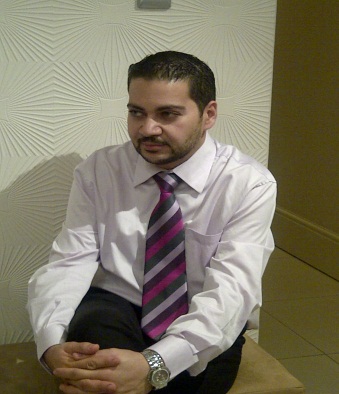 Title:		AdvocateFull First and Last Names:		Amjad DalwaiDate of Birth:				24th June 1979Citizenship:				South AfricanIdentity Number: 			7906245166088Drivers Licence:				YesAddress:				33, Doreen Road, Rylands Estate, Cape Town, South AfricaGraduate Degree:			LLB [Law Degree]Post Graduate Attainment:		PLT [Practical Legal Training]					Completed internship/ articles of clerkship 					Admitted as an Advocate of High Court of  Marital status:				MarriedDependent Children:			3 Year old daughterTelephone Work: 			[+27] 21526 - 1238Telephone Home:			[+27] 21638 - 6581Cellular Phone:				[+27] 721 804 504E-mail Address Work:			Amjad.dalwai@liberty.co.za  E-mail Address Personal:		akdalwai101@gmail.comCriminal Record:			NoneAdministration orders:			NoneValid Passport:				YesMedical Conditions: 			NoneInterests:	Art, Travel, Creative writing, Motor VehiclesPersonality Model:	Analytical/ Driverwork/ Business Experience/ Referenceswork/ Business Experience/ ReferencesLegal Specialist 2011 – Current – Liberty Life, The Liberty Group – Legal Specialist for the entire Western Cape Province entailing over 250 agency Financial Advisors, in terms of Estate Planning, Tax, Trusts, Wills and general legal advice. Instructing Litigation Officer 2006 – 2011 - Road Accident Fund - Cape TownRef: Mr. H. Beyers, Acting Litigation Manager – 0824608630;Manager/ Partner2007 – Coffee Shop - The Strand – Part TimeRef: Mrs N. Suleman, Co-Owner – 0796499553; Manager/ Partner2008 – Confectionary Catering Business – Informal Sector Ref: Mrs N. Suleman, Co-Owner – 0796499553;Article Clerk2005-2006 - Jacques Viljoen Attorneys - Tyger WaterfrontRef: Mr Jacques Viljoen, Principal Attorney – 0824144300;Candidate Attorney2004-2005 - The Legal Aid Board – AthloneRef: Mr E. Macullum, Principal Attorney – 0826004306; Management2003 – 2004 – Four Roses Supply Store – Elsies RiverRef: Ms. S Dalwai (Sister) 0835835857 - Family Business, Part TimeStudent Advisor and  Paralegal2003-2004 – The Legal Aid Clinic – University of the Western CapeEducationEducation1997         Matriculation with exemption - Cravenby Secondary School2003         LLB law degree - University of the Western Cape         2004         Law school/ Practical legal training - The University of Cape Town 2004         Computer literacy Windows and Office package course - Smartsource2006         Completion of contracts of articles of clerkship completed2006         Admission as Advocate by the High Court of South Africa – Cape Bar Council     2010         Intermediate course Microsoft PowerPoint - Torque IT          Prospective Employer/ RecruiterDecember 2011Adv. Amjad Dalwai33 Doreen RoadRylands Estate7764Dear Sir/ MadamRe:	Application: Positions of Legal Specialist/ Advisory and related It is with great eagerness and determination that I apply for the above mentioned position, as I foresee and i am hopeful to engage a fresh challenge in my career. I have recently joined the Liberty Life Group, as their Specialist Legal, Estate Planning, Tax avoidance; trusts and drafting of Wills. I am responsible for the servicing of all the Cape Town Agency Financial Advisors, which comprise of approximately 250 financial advisors, as I am the only specialist within the Western Cape. The intended purpose of my role is to unlock further business opportunities from existing clients of the Liberty Group by providing a value added legal service to them. My position is thus two fold in that I am accredited as a financial advisor as well and am able to close on new business when the need arises.It was on a recent trip to the Emirate of Dubai that i could see the endless possibilities for personal development and growth of one’s career, hence my application to join the forefront of enterprise and economic growth and development. I have had a fairly orthodox upbringing, surrounded by the multitude of transformations taking effect in the political expression of our South Africa. The experiences of my relatively young life has taught me about love, and loss as well as pain and strength, there is no better teacher than the experience life brings into an innocent, even naïve young mind. I have learnt to work and fight for the attainment of my aspirations, to never hesitate in the pursuit of finally tearing away that one piece of security and solace. I never underestimate anyone, and always try to be humbled by life’s simple pleasures. To me the greatest sense of defeat would be the inability to help those closest to me, and the greatest sense of achievement would be the attainment of the respect of my peers. My, now three year old daughter has stolen my heart, as she has suddenly become the reason for so many decisions I make, teaching me, that one should never settle for second best, we should do our very best to give our children the very best we can, its an investment in our very own legacies, as there education; opportunities and exposure to the world from an early age will structure and produce the caliber of individuals we necessitate at the forefront of our progression and ultimate success. My spectrum of experience has ranged not only within the legal sphere but has provided me with the know-how to run a business on a day to day basis, handling the administration and management of a supermarket; a convenience store as well as a coffee shop of which I was in a partnership. I have identified strong business acumen, with a sensible managerial dexterity and the capacity to lead a work force to the promotion of the business principles. My law degree and experience within the field coupled with the business exposure has given me an ability to think systematically, critically evaluating every facet of a problem with which to eventually triumph all the while exhibiting a professional demeanor.  My skills extend to working under severe time constraints, as the pressure merely provides me with a greater motivation to present a better result. An unwavering organizational proficiency and exceptional time management principles have assisted me in many instances which may have initially seemed overwhelming. I would say that my strongest of attributes are the abilities to extract the essential information, network and multitask in any situation, this coupled with an never-ending drive to excel and determination to succeed have sculpted me into a true asset to any organization.I am confident that I would be able to fulfill and even surpass any mandate presented with, and trust that you would be willing to afford me the opportunity do prove myself. I thank you for your time, Yours Faithfully, _________________Adv. Amjad Dalwai            